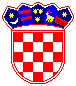 REPUBLIKA HRVATSKAOSJEČKO-BARANJSKA ŽUPANIJAOPĆINA PUNITOVCIOPĆINSKA NAČELNICAKLASA: 112-03/22-01/1UR.BROJ: 2158-33-02-22-1Punitovci, 13. travnja 2022. godineNa temelju članka 48. Statuta Općine Punitovci (Službeni glasnik Općine Punitovci broj: 1/18, 1/21.), Općinska načelnica  Općine Punitovci dana 13. travnja 2022. godine objavljuje:OGLASza prijem u radni odnos na određeno vrijemeradi provođenja programa Javnog rada na području Općine PunitovciOpćinska načelnica Općine Punitovci raspisuje oglas za prijem u radni odnos na određeno vrijeme radi provođenja programa Javnog rada na području Općine Punitovci, radno mjesto: radnik na održavanju javnih površina.Riječi i pojmovi koji imaju rodno značenje korišteni u ovom Oglasu odnose se jednako na muški i ženski rod, bez obzira jesu li korišteni u muškom ili ženskom rodu.Trajanje radnog odnosa: 6 mjeseciBroj radnika koji se traže: 2Početak rada: predvidivo svibanj 2022. godineMjesto rada: Općina Punitovci, naselja: Josipovac Punitovački, Jurjevac Punitovački, Krndija i PunitovciOpis poslova: radovi na revitalizaciji javnih površina te ostali poslovi društveno korisnog rada za kojima se ukaže potreba.Kandidati su dužni priložiti:prijavu na Oglas s brojem telefona/mobitelapresliku osobne iskazniceKandidat koji prema kriterijima zapošljavanja smatra da ima prioritet u zapošljavanju u obvezi je pozvati se na to pravo, te uz prijavu dostaviti dokaz o istome (rješenje, potvrdu nadležne institucije, izvod iz matične knjige rođenih odnosno umrlih i dr.) sukladno odredbama zakona i podzakonskih akata, kojima se utvrđuje prioritet pri zapošljavanju. Nepravovremene i nepotpune prijave neće se razmatrati!Prijave na Oglas se dostavljaju u roku 8 (osam) dana od dana objave na oglasnoj ploči Hrvatskog zavoda za zapošljavanje i web stranici Općine Punitovci, www.punitovci.hr, na adresu: Općina Punitovci, Stjepana Radića 58, 31424 Punitovci s naznakom: ''Za Oglas Javni radovi''.Prijave na oglas dostavljaju se do zaključno 21. travnja 2022. godine.Za sve informacije o oglasu možete se javiti Općini Punitovci na broj: 031/861-309.									Općinska načelnica									Jasna Matković